.Introduction : 32 temps d’intro à partir de la batterie.STEP DIAGONALLY FORWARD, SIDE KICK, HITCH, STEP, KICK, BALL, ROCK STEP, BEHIND SIDE CROSSSTOMP, HOLD, LEFT SAILOR STEP, RIGHT SAILOR STEP, LEFT SAILOR STEPHOLD, BALL, SIDE, HINGE 1/2 TURN RIGHT, STEP DIAGONALLY FORWARD, TOUCH HITCH CROSS X2Option  :  HOP  du  PG  sur  place  pendant  le  HITCHOption  :  HOP  du  PD  sur  place  pendant  le  HITCHKICK X2, BALL, CROSS, UNWIND 7/8 RIGHT, SIDE TRIPLE STEP INTO DRAG, SAILOR 1/8 TURN RIGHTNote  :  Le  dernier  pas  du  SAILOR  STEP  est  le  premier  pas  de  la  chorégraphie. Killer Queen (fr)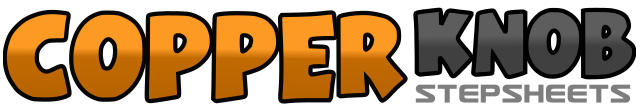 .......Compte:32Mur:4Niveau:Intermédiaire ECS.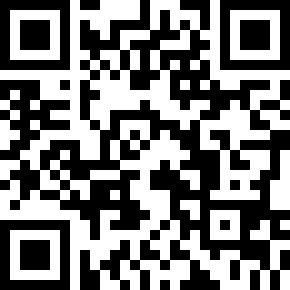 Chorégraphe:Julien Le Rouzic (FR) - Août 2019Julien Le Rouzic (FR) - Août 2019Julien Le Rouzic (FR) - Août 2019Julien Le Rouzic (FR) - Août 2019Julien Le Rouzic (FR) - Août 2019.Musique:Rollercoaster - BleachersRollercoaster - BleachersRollercoaster - BleachersRollercoaster - BleachersRollercoaster - Bleachers........11/8  de  tour  G  &  Pas  PD  avant          (10:30)2&3KICK  PG  à  G  -  HITCH  genou  G  devant  -  Pas  PG  avant4&KICK  PD  avant  -  Pas  Ball  PD  à  côté  du  PG5.6ROCK  STEP  PG  avant  -  Revenir  sur  PD  arrière7&8BEHIND  SIDE  CROSS  :  CROSS  PG  derrière  PD  -  1/8  de  tour  D  &  Pas  PD  à  D . . . . . CROSS  PG  devant  PD (12:00)1.2STOMP  PD  à  D  -  HOLD3&4SAILOR  STEP  G  :  CROSS  Ball  PG  derrière  PD  -  Pas  Ball  PD  à  D  -  Pas  PG  à  G5&6SAILOR  STEP  D  :  CROSS  Ball  PD  derrière  PG  -  Pas  Ball  PG  à  G  -  Pas  PD  à  D7&8SAILOR  STEP  G  :  CROSS  Ball  PG  derrière  PD  -  Pas  Ball  PD  à  D  -  Pas  PG  à  G1.&HOLD  -  Pas  Ball  PD  à  côté  du  PG2.3HINGE  TURN  :  Pas  PG  à  G  -  1/2  tour  D  &  pas  PD  à  D (6:00)41/8  de  tour  D  &  pas  PG  avant (7:30)5&6TOUCH  pointe  PD  à  D  -  HITCH  genou  D  devant  -  CROSS  PD  devant  PG7&8TOUCH  pointe  PG  à  G  -  HITCH  genou  G  devant  -  CROSS  PG  devant  PD1.2&KICK  PD  avant  -  KICK  PD  avant  -  Pas  Ball  PD  à  côté  du  PG3.4CROSS  PG  par-dessus  PD  -  UNWIND  7/8  de  tour  D  ( finir  appui  PD ) (6:00)5&6TRIPLE  STEP  latéral  G  :  Pas  PG  à  G  -  Pas  PD  à  côté  du  PG  -  Grand  pas  PG  à  G7DRAG  PD  vers  PG8&1SAILOR  STEP  D  :  CROSS  Ball  PD  derrière  PG  -  Pas  Ball  PG  à  G . . . . .1/8  de  tour  D  &  Pas  PD  avant (7:30)